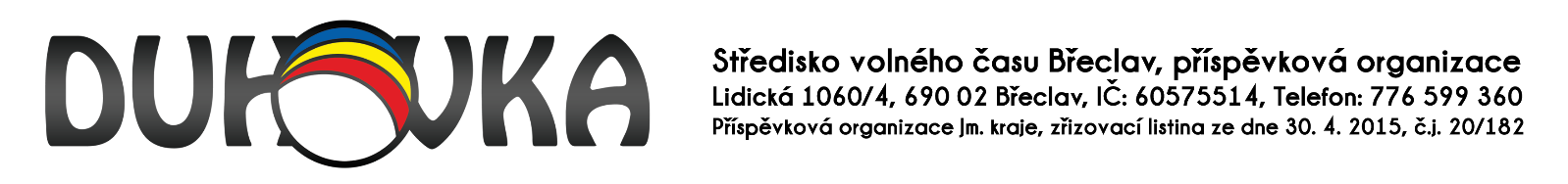 Okresní kolo Dětská scéna 2017Kategorie: 0. kategorie: 		žáci 1. tříd ZŠ – 1 text1. kategorie: 	 	žáci 2. – 3. tříd ZŠ – 1 text2. kategorie			žáci 4. – 5. tříd ZŠ – 1 text3. kategorie			žáci 6. – 7. tříd ZŠ a odpovídající ročník gymnázií – 2 texty4. kategorie			žáci 8. – 9. tříd ZŠ a odpovídající ročník gymnázií – 2 textyTermín konání: 		22. března 2017Místo konání: 		ZUŠ Břeclav, Křížkovského 4Prezence: 			7:45 hodinZahájení:			8:30 hodinDůležitá upozornění:Žáky přihlaste nejpozději do 8. března 2017, elektronicky prostřednictvím portálu www.jmskoly.cz, odkaz „soutěže“. Texty přihlášených žáků, zašlete předem na email duhovka.klara@gmail.com do 8. 3. 2017 a také si je přineste s sebou na soutěž. Do krajského kola postupují 1 – 2 žáci z kategorie I. – IV. , 0. kategorie není postupová.Soutěžícím bude zaplaceno cestovné na základě předložené jízdenky, nelze proto proplatit zpáteční ani hromadné jízdenky. Pedagogickému doprovodu proplácí cestovné vysílající škola. Žákům bude poskytnuto drobné občerstvení. V případě dotazů kontaktujte Mgr. Kláru Kepertovou (duhovka.klara@gmail.com, 601 090 126).